      	DAMLAGET – SÄSONGEN 2024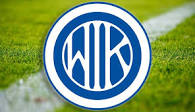 Överenskomna regler (möte 6 april 2024, uppdaterat 3 maj*):Inför träningarna är man ombytt med fotbollsskor på 5 min innan träningsstart, dvs om träningen startar 18,30 är man klar 18,25*.annars 10 kr per minut i böter*Under grässäsong ska man också hunnit hämta en boll. Om man inte kan närvara på träning skickar man senast kl 12 samma dag som träning.ej meddelat alls, 100 kr i bötermeddelar efter klockan 12:00,  50 kr i böter(givetvis kan undantag finnas som att man blir sjuk under eftermiddagen eller buss blir försenad etc)Inför match, om sen ankomst inför matchsamling, 20 kr per minut i böterInför match*, om glömt uppvärmningströja, benskydd eller hatten för matchens lirare, 50 kr i böterInför match*, om glömt fotbollsskorna, 100 kr i böterÄr man skadad bör man komma på träning ändå, för att t.ex. hjälpa till. I stort kan man säga att enda giltiga frånvaron är sjukdom.Samtliga ”bötespengar” går till den gemensamma lagkassan. Reglerna gäller både spelare och tränare.Stefan har hand om lagkassan, så pengar swishas till honom. *uppdatering via Julia G messenger 28 april.